DR. HIMANI TANDON08874089296                                     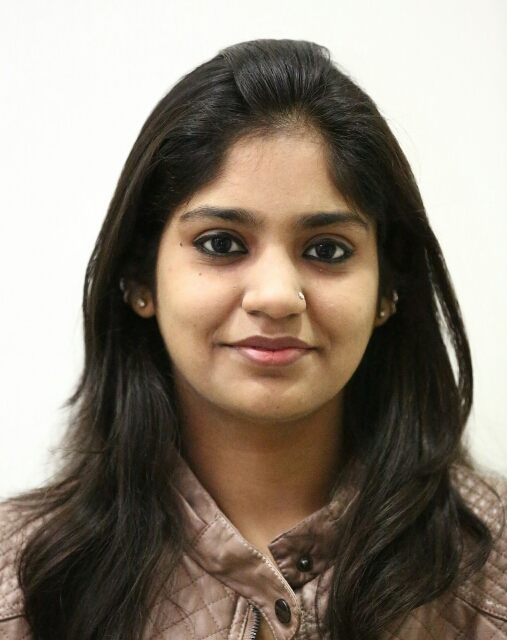 cutezwinky@gmail.com         CAREER  OBJECTIVE To join a reputed and growth oriented health organization/ hospital to provide Healthcare services to the patients using my knowledge in medical science and acute sense of medical analysis EDUCATIONAL  QUALIFICATIONS -MBBS(batch 2010-11)  from Era's lucknow medical college, lucknow affiliated to Dr. R. M. L avadh University, faizabad, Uttar Pradesh 1st year-  59.5% (first attempt) 2nd year -  67.8% (first attempt) 3rd year part I-  65.25% (first attempt) 3rd year part II-  61.55% (first attempt) -SSC from vishal Bharti public school, new Delhi (CBSE Board) in the year 2010 with 78.8%.-HSC from vishal Bharti public school, new Delhi (CBSE Board) in the year 2008 with 81.8%.WORK HISTORYInternship:One year compulsory rotatory internship from 31-3-2015 till 30-3-2016 done from Era's lucknow medical college, lucknow- Ordered and executed diagnostic tests and analyzed diagnostic images to further investigate patient conditions.- Prescribed preoperative and postoperative treatments and procedure, such as sedatives, diets and antibiotics.- Monitored patient’s condition and progress and re-evaluated treatment as necessary.- Developed open rapport with patients, encouraging them to share questions and concerns.- Continuously maintained proper safety and took precautionary measures to avoid the spread of disease and infection.-In case of emergency gave the basic treatment to the patients.FIELDS OF INTEREST FOR POST-GRADUATION1. MD DERMATOLOGY 2. MD RADIOLOGYPERSONAL  SKILLS- Polite- confident- Helping nature- disciplined - good organization skills- calm under pressure EXTRACURRICULAR  ACTIVITIES- Participated in camp organized in lucknow  by our college to give free medicines and treatment to the poor people.-Voluntary work.-Participated in cultural activities in college.PERSONAL DETAILSNAME : Dr. Himani Tandon FATHER'S NAME : Mr.  Vijay kumar tandonADDRESS : A-3/118,Paschim Vihar, New Delhi - 63DATE OF BIRTH :9th January 1993SEX : FemaleNATIONALITY : IndianMARITAL STATUS : Unmarried LANGUAGES KNOWN : English and hindiDECLARATION I hereby declare that the above facts are true and best to my knowledge.                                               (DR. HIMANI TANDON) 